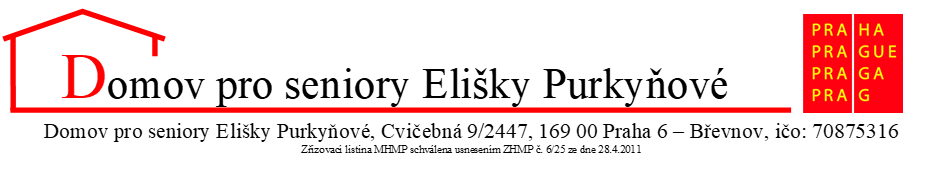 PŘÍKAZNÍ SMLOUVAuzavřená podle ustanovení § 2430 a násl. zákona č. 89/2012 Sb., občanský zákoník, ve znění pozdějších předpisů, (dále jen „OZ“) mezi smluvními stranami,PŘÍKAZCEMNázev:			Domov pro seniory Elišky PurkyňovéSídlo:			Cvičebná 2447/9, 169 00 Praha 6IČ:				70875316Zastoupený:		Eva Kalhousová, ředitelkaBankovní spojení:	PPF Bankač. ú:				2001300004/6000Kontaktní osoba:	Ing. Yveta Sadílková, tel.č.:+420 778 744 658			email:yveta.sadilkova@dsepurkynove.czaPŘÍKAZNÍKEMNázev: Ing. Jan Šimůnek	Sídlo: Lesní 381, 252 30 Řevnice	Zápis v obchodním rejstříku: č.j. 155/03/O/Mar, vydaného MÚ Černošice dne 9.9.2003	IČ: 701 39 831	DIČ: není plátce DPH	Kontaktní osoba: Ing. Jan Šimůnek(dále též jako „smluvní strany“)Účel a předmět smlouvyPříkazce je zadavatelem tvorby projektové dokumentace na rekonstrukci objektu DSEP Šolínova 1,3 a Zikova 1, Praha 6, a přípravných prací rekonstrukce budov Šolínova .Účelem této smlouvy je zajistit komplexní a kompletní podporu zadavatele v procesu tvorby realizační projektové dokumentace na rekonstrukci objektu DSEP Šolínova  (Šolínova 1,3 a Zikova 1, Praha 6), a přípravu tohoto objektu k rekonstrukci prostřednictvím zkušeného a kvalifikovaného profesionála; tj. výkon odborného poradce zadavatele při projekční a inženýrské přípravě (dále jen „Služby“) a to i v souvislosti s následnou realizací rekonstrukce budov Šolínova  - Šolínova 1,3 a Zikova 1, Praha 6 . Specifikace a rozsah Služeb jsou blíže uvedeny ve specifikaci požadavků, které jsou nedílnou součástí této smlouvy jako Příloha č. 1.Příkazník se za podmínek stanovených touto smlouvou zavazuje obstarat – provést pro příkazce Služby v rozsahu nezbytném pro jejich efektivní, rychlé a hospodárné provedení a to vždy ve lhůtách bez zbytečného odkladu.Pokud jsou k řádnému a včasnému splnění požadavků příkazce uvedených v této smlouvě potřebné i další kontrolní, poradenské, technické, administrativní anebo další služby, které jsou obvykle spojeny s poskytováním Služeb v této smlouvě výslovně neuvedené, je příkazník povinen tyto další služby na své náklady obstarat či provést bez dopadu na výši odměny.DoBA PLNĚNÍ1) Závazek je sjednán na dobu určitou v délce trvání 15 měsíců ode dne nabytí účinnosti této Smlouvy. Služby budou poskytovány průběžně v souladu s přílohou č. 1.2) Před uplynutím doby v odst. 1 smlouva skončí vyčerpáním souhrnné ceny za poskytování služeb ve výši 499 999 Kč bez DPH. 3) Tato Smlouva zaniká:•	uplynutím doby, na kterou byla uzavřena; •	odstoupením či výpovědí této smlouvy dle čl. X. této smlouvy;•	dnem, kdy součet částek fakturovaných příkazníkem dosáhne částky 499 999,- Kč bez DPH. podle toho, která ze skutečností nastane nejdříve.4) Zánikem této smlouvy nejsou nikterak dotčena práva Smluvních stran na smluvní pokuty, náhradu škody či jiné peněžité nároky, splatné přede dnem zániku smlouvy. Zánikem této smlouvy nejsou nikterak dotčena práva Smluvních stran plynoucí z dílčích objednávek (plnění sjednaná na základě dílčích objednávek se poskytnou i v případě zániku této smlouvy, součet částek fakturovaných poskytovatelem však za žádných okolností nepřesáhne částku 499 999,- Kč bez DPH).Podmínky provádění Služeb a plnění dalších závazkůSmluvní strany prohlašují, že svoje závazky budou plnit řádně a včas.Je-li příkazník povinen dle této smlouvy vyhotovit jakýkoli doklad či dokument, nelze z jeho schválení příkazcem dovozovat přenesení odpovědnosti za řádné a včasné provedení Služeb z příkazníka na příkazce, a to ani částečně.  Plná mocUzavřením této smlouvy příkazce zmocňuje příkazníka k právnímu jednání výlučně v rozsahu vymezeném touto smlouvou. Pro vyloučení jakýchkoli pochybností se výslovně uvádí, že není-li v této smlouvě stanoveno jinak, není bez příslušného výslovného zmocnění příkazcem příkazník oprávněn měnit smlouvy o dílo se zhotoviteli, smlouvy s projektanty, smlouvy s autorským dozorem, projektové dokumentace vztahující se k provedení rekonstrukce, jakož i jiné dokumenty vyžadované českým právním řádem anebo veřejnoprávními orgány a jinými institucemi pro vydání rozhodnutí a souhlasů nezbytných k provedení rekonstrukce, které budou předány příkazníkovi nebo které budou příkazníkovi jinak dostupné, ani schvalovat odklady nebo změny v harmonogramech provádění jednotlivých fází tvorby projektové dokumentace či přípravných prací. Nesplnění povinností příkazníka dle tohoto odstavce se považuje za podstatné porušení smlouvy.Provádění SlužebPříkazník se zavazuje, že bude provádět Služby poctivě a pečlivě podle svých schopností, při vynaložení veškeré potřebné odborné péče. Při provádění Služeb použije příkazník každého prostředku, kterého vyžaduje jejich povaha, jakož i takového, který se shoduje s vůlí příkazce. Příkazník bude Služby plnit v souladu s technickými normami, ať už závaznými nebo doporučenými, a veškerou projektovou dokumentací vztahující se k provedení Staveb, řádně a včas, ke spokojenosti příkazce a s ohledem na aktuální stav a potřeby provedení Staveb tak, aby byly dodrženy závazné milníky a termíny provedení jednotlivých částí, které jsou upraveny v příslušné smlouvě o dílo. Při provádění Služeb je příkazník povinen postupovat podle dokumentů předaných mu příkazcem, a to vždy v jejich aktuálním znění. Příkazník je povinen převzít dokumenty nejpozději následující pracovní den po doručení výzvy příkazce. O předání dokumentů bude příkazcem a příkazníkem vždy sepsán písemný předávací protokol; předávací protokol jsou oprávněny podepsat i kontaktní osoby smluvních stran. Příkazník se zavazuje provádět Služby takovým způsobem, že:nezpůsobí prodlení s plněním povinností projektantů, zhotovitelů, dalších dodavatelů příkazce a jiných zúčastněných osob;zabrání projektantům, zhotovitelům, dalším dodavatelům příkazce a jiným osobám zúčastněným na provádění, aby jim v důsledku provedení Služeb příkazníkem vznikla jakákoli záminka pro odůvodnění prodlení s plněním svých povinností.Příkazník si je vědom, že závazky projektantů, zhotovitelů a dalších dodavatelů příkazce mají být plněny tak, aby nevznikly jakékoli prodlevy v přípravě, a že závisejí na plánech, návodech, pokynech, detailech a vysvětleních, které mají být projektantům, zhotovitelům a dalším dodavatelům příkazce předány pro plnění jejich povinností.Příkazník je povinen bez zbytečného prodlení oznámit příkazci jakékoli skutečnosti, které by mohly mít vliv na řádné a včasné provedení Služeb či na provedení přípravy rekonstrukce objektu, zejména bez zbytečného prodlení oznámit příkazci zjištění, že jakákoli část projektové dokumentace je v rozporu s obecně závaznými právními předpisy, s aplikovatelnými technickými normami, ať už jde o normy závazné či doporučené, nebo pokyny příkazce či že jakákoli část je technicky či jinak neproveditelná.Příkazník je povinen předat příkazci na jeho vyžádání jakékoli dokumenty týkající se provedení Služeb. Příkazník se zavazuje dokumenty týkající se provedení Služeb předávat příkazci v sídle příkazce, nebude-li mezi příkazcem a příkazníkem dohodnuto jinak.Služby budou poskytovány zejména v pracovní dny. Smluvní strany se dohodly, že bude-li to vyžadovat náplň prováděných Služeb, budou jednání probíhat jinde, než v předmětném objektu, sídle příkazce či sídle projektantů.Nesplnění povinností příkazníka dle tohoto odstavce se považuje za podstatné porušení smlouvy.Pokyny příkazcePříkazník se zavazuje respektovat a plnit pokyny příkazce bez toho, aby se od nich odchýlil, kromě případů, kdy je to nezbytné v zájmu příkazce a pokud nemůže včas obdržet jeho souhlas.Obdrží-li příkazník od příkazce pokyn zřejmě nesprávný, upozorní ho na to nejpozději do 2 (slovy: dvou) pracovních dnů ode dne předání pokynu příkazcem příkazníkovi. Pokud tak neučiní, odpovídá za veškerou škodu, kterou splněním takového nevhodného pokynu způsobí. Pokud příkazce trvá na svém pokynu i přesto, že byl příkazníkem informován o jeho nesprávnosti, je příkazník povinen pokyn splnit, je oprávněn požadovat pokyn příkazce písemnou formou. Nesplnění povinností příkazníka dle tohoto odstavce se považuje za podstatné porušení smlouvy.Kontrolní oprávnění příkazcePříkazce má právo kontrolovat provádění Služeb příkazníkem. Zjistí-li, že příkazník porušuje svou povinnost, může požadovat, aby příkazník provedl nápravu a prováděl Služby řádným způsobem. Jestliže tak příkazník neučiní ani v dodatečné přiměřené lhůtě, která však nesmí být delší než 3 (slovy: tři) pracovní dny, jedná se o podstatné porušení smlouvy.Zpráva o poskytování SlužebPříkazník je povinen příkazce informovat o rozsahu poskytovaných Služeb formou zápisu, který bude obsahovat:soupis řešených operativních záležitostí;informaci k dopadům na rozpočet či harmonogram;shrnutí a doporučení;za splnění této podmínky lze považovat aktivní mailovou korespondenci příkazce a příkazníka, popř. kopie mailové korespondence příkazníka s dodavateli příkazce, jakož i zápisy z jednání se třetími stranami, na nichž byl příkazník jako odborný zástupce příkazce přítomen.Nesplnění povinností příkazníka dle tohoto odstavce se považuje za podstatné porušení smlouvy.Kontrolní dny a koordinační poradyPříkazník je povinen účastí na organizaci a řízení koordinačních porad se zhotoviteli. Příkazník je povinen se účastnit koordinačních porad s příkazcem, které se budou konat v sídle příkazce.Ode dne uzavření této smlouvy budou příkazníkovi předány smlouvy, nebo návrhy smluv před jejich uzavřením, uzavíraných mezi příkazcem a dalšími stranami:smlouva s projektantemsmlouvy o dílo, s dodavatelizápisy z jednání s orgány státní správy a dotčenými orgány; budoi li takovéPříkazník do 5 (slovy: pěti) pracovních dnů po předání smluv, návrhů smluv nebo oznámí příkazci veškeré námitky týkající se závazků, které mu mohou vzniknout v souvislosti s takovými smlouvami či dodatky, včetně odůvodnění nebo příkazci oznámí, že nemá námitky. Při nedoručení oznámení ve stanovené lhůtě se bude mít za to, že příkazník nemá námitky. Příkazce v případě odůvodněnosti námitky příkazníka vyvine veškeré úsilí, které na něm může být spravedlivě vyžadováno, k tomu, aby námitku zohlednil ve znění dané smlouvy či dodatku. Pakliže byla některá z uvedených smluv poskytnuta příkazníkovi jako podklad v rámci technických podmínek výběrového řízení, na jehož základě byla uzavřena tato příkazní smlouva, ujednání tohoto odstavce se pro danou smlouvu nepoužije.ŠkodyPokud v souvislosti s prováděním Služeb příkazníkem dojde ke vzniku škody příkazci nebo třetím osobám z důvodu opomenutí, nedbalosti, neplnění povinností vyplývajících z příslušných právních předpisů, technických či jiných norem, z této smlouvy nebo i z jiných důvodů, je příkazník povinen bez zbytečného odkladu tuto škodu nahradit uvedením v předešlý stav, a není-li to možné, tak nahradit v penězích. Veškeré náklady s tím spojené nese příkazník.Příkazník odpovídá i za škodu způsobenou činností těch, kteří pro něj provádějí Služby, jeho další pracovníci, subdodavatelé nebo jinak.Nesplnění povinností příkazníka dle tohoto odstavce se považuje za podstatné porušení smlouvy.Příkazce se za podmínek stanovených touto smlouvou zavazuje:zaplatit příkazníkovi odměnu podle Článku IV. této smlouvy;přizvat příkazníka ke všem jednáním týkajících se provedení Služeb; poskytnout příkazníkovi dokumenty, podklady a informace potřebné k plnění povinností příkazníka podle této smlouvy; aposkytnout příkazníkovi potřebnou součinnost k plnění povinností příkazníka podle této smlouvy, která na příkazci může být spravedlivě požadována.Lhůta plněníPříkazník je povinen postupovat při provedení Služeb tak, aby byly projektové práce a příprava rekonstrukce prováděny v souladu s harmonogramy a ve lhůtách dohodnutých v příslušných smlouvách o dílo. Zahájení obstarávání SlužebPříkazník je povinen zahájit obstarávání Služeb dnem nabytí účinnosti této smlouvy.Za účelem řádného obstarávání Služeb bude příkazník poskytovat Služby v rozsahu stanoveném touto smlouvou dle svého odborného úsudku, s ohledem na harmonogramy, s ohledem na potřeby aktuálního stavu přípravy a provádění, nebo na výzvu příkazce. Ukončení obstarávání SlužebPříkazník je povinen poskytovat Služby průběžně dle potřeb příkazce do uplynutí platnosti této smlouvy, jak je uvedeno v čl. II, bod 1) a 2) této smlouvy.Pozastavení činnostiPříkazník je povinen dočasně, nejdéle však na 6 (slovy: šest) měsíců přerušit na základě písemného pokynu příkazce poskytování Služeb a v poskytování Služeb na základě písemného pokynu příkazce opět pokračovat.Nesplnění povinností příkazníka dle tohoto článku se považuje za podstatné porušení smlouvy.OdměnaOdměna příkazníka je stanovena na základě nabídky příkazníka podané do výběrového řízení,                 na základě kterého byla uzavřena tato smlouva.A.	Není-li sjednáno jinak, platí, příkazníkovi za jeho činnost podle této smlouvy přísluší paušální odměna v částce 33.000,-Kč bez DPH (slovy:třicettřitisíckorunčeských), a to za každý kalendářní měsíc.B.	Cena (odměna) za Služby uvedená v odst. 1 tohoto článku této Smlouvy v sobě zahrnuje kompletní náklady spojené s plněním, mj. též paušálně stanovenou náhradu režijních nákladů, které již nebudou zvlášť účtovány.3.	Cena za Služby bude zaplacena příkazcem na základě vystaveného daňového dokladu – faktury za období jednoho kalendářního měsíce. Faktura za poskytnuté služby bude příkazníkem vystavena vždy k poslednímu dni kalendářního měsíce, ve kterém byly služby poskytovány. Daň z přidané hodnoty Příkazník je oprávněn k odměně připočíst DPH ve výši stanovené v souladu se zákonem č. 235/2004 Sb., o dani z přidané hodnoty, ve znění pozdějších předpisů (dále jen „ZDPH“), a to ke dni uskutečnění zdanitelného plnění, je li plátcem DPH, nebo pokud se v průběhu poskytování Služby plátcem DPH stane.Výše měsíční odměny příkazníka je stanovena jako nejvýše přípustná a nepřekročitelná. Příkazník prohlašuje, že odměna zahrnuje veškeré náklady, které bude třeba nutně nebo účelně vynaložit pro řádné a včasné poskytnutí Služeb, jakož i pro řádné a včasné splnění závazků souvisejících při zohlednění veškerých rizik a vlivů, o kterých lze v průběhu provedení Služeb či souvisejících závazků uvažovat, jakož i přiměřený zisk příkazníka. Příkazník dále prohlašuje, že odměna je stanovena i s přihlédnutím k vývoji cen v daném oboru včetně vývoje kurzu české měny k zahraničním měnám, a to po celou dobu trvání závazků z této smlouvy. Příkazník přebírá nebezpečí změny okolností ve smyslu § 1765 odst. 2 OZ a v této souvislosti dále prohlašuje, žeje plně seznámen s rozsahem a povahou provedení Služeb,správně vymezil, vyhodnotil a ocenil veškeré činnosti trvalého či dočasného charakteru, které jsou nezbytné pro řádné a včasné splnění závazků dle této smlouvy,řádně prověřil místní podmínky pro provedení Služeb.Příkazník není oprávněn přijímat od jiných osob v souvislosti s provedením Služeb nebo s provedením Stavby provize nebo jakékoli jiné platby nebo jiná plnění než plnění obstarávaná příkazníkem pro příkazce.Platební podmínkyPříkazník bere na vědomí a výslovně souhlasí s tím, že příkazce neposkytuje zálohy.Odměna bude příkazníkovi hrazena průběžně na základě daňových dokladů (faktur) vystavených vždy k poslednímu dni v měsíci a po předání Zprávy o poskytování služeb příkazci podle čl. II odst. 6 písm. b) této smlouvy za předchozí období (měsíc); tento den je rovněž dnem uskutečnění zdanitelného plnění.V případě, že Služby nebudou obstarávány po celou dobu trvání příslušného období, zejména v prvním měsíci při zahájení a v posledním měsíci při ukončení obsatrávání Služeb, může příkazník fakturovat pouze odměnu odpovídající skutečnému počtu dnů obstarávání Služeb.  Splatnost faktur je 30 dní ode dne jejich doručení příkazci.Náležitosti fakturFaktura bude splňovat veškeré zákonné a smluvené náležitosti, zejménanáležitosti daňového dokladu dle ustanovení § 26 a násl. ZDPH,náležitosti daňového dokladu stanovené v zákoně č. 563/1991 Sb., o účetnictví, ve znění pozdějších předpisů,uvedení lhůty splatnosti,uvedení údajů bankovního spojení příkazníka,Příkazce si vyhrazuje právo vrátit fakturu příkazníkovi bez úhrady, jestliže tato nebude splňovat požadované náležitosti. V tomto případě bude lhůta splatnosti faktury přerušena a nová lhůta splatnosti bude započata po doručení faktury opravené. V tomto případě není příkazce v prodlení s úhradou příslušné částky, na kterou faktura zní.V případě, že faktura nebude obsahovat předepsané náležitosti a tuto skutečnost zjistí až příslušný správce daně či jiný orgán oprávněný k výkonu kontroly u příkazníka nebo příkazce, nese veškeré následky z tohoto plynoucí příkazník. Odměna bude příkazcem uhrazena bezhotovostním převodem na bankovní účet příkazníka uvedený v záhladví této smlouvy. Uvede-li příkazník na faktuře bankovní účet odlišný, má se za to, že požaduje provedení úhrady na bankovní účet uvedený na faktuře. Peněžitý závazek příkazce se považuje za splněný v den, kdy je dlužná částka odepsána z bankovního účtu příkazce ve prospěch bankovního účtu příkazníka. V případě, že číslo bankovního účtu příkazníka uvedené v této smlouvě nebo na příkazníkem vystavené faktuře nebude uveřejněno způsobem umožňujícím dálkový přístup ve smyslu ustanovení § 109 odst. 2 písm. c) ZDPH, je příkazce oprávněn uhradit příkazníkovi pouze tu část peněžitého závazku vyplývajícího z daňového dokladu, jež odpovídá výši základu daně, a zbylou část pak ve smyslu ustanovení § 109a ZDPH uhradit přímo správci daně. Stane-li se příkazník nespolehlivým plátcem ve smyslu ustanovení § 106a ZDPH, použije se tohoto odstavce obdobně.PojištěníPříkazník se zavazuje předložit příkazci nejpozději do 5 (slovy: pěti) pracovních dní ode dne účinnosti této smlouvy doklad prokazující, že má uzavřeno pojištění odpovědnosti za škodu způsobenou při výkonu své podnikatelské činnosti kryjící případné škody způsobené při provedení Služeb příkazci či třetím osobám ve výši minimálně 300.000,- (slovy: třistatisíc) Kč na jeden škodní případ. Příkazník se zavazuje pojištění dle tohoto odstavce udržovat v platnosti po celou dobu provádění Služeb a příkazci kdykoliv během této doby na vyžádání existenci platného pojištění doložit. Nesplnění povinností příkazníka dle tohoto článku se považuje za podstatné porušení smlouvy. Smluvní pokutyV případě podstatného porušení smlouvy, které je smluvními stranami v této smlouvě výslovně uvedeno, zavazuje se smluvní strana, která smlouvu takto podstatně porušila, zaplatit druhé smluvní straně smluvní pokutu ve výši 500,- (slovy: pětset) Kč denně za každé jednotlivé porušení povinnosti a jeho trvání. Pro vyloučení pochybností smluvní strany uvádějí, že podmínkou pro vznik nároku příkazce na smluvní pokutu dle tohoto odstavce není výzva k nápravě učiněná příkazcem podle s čl. II odst. 9 písm. a) smlouvy.Smluvní pokuty se stávají splatnými dnem následujícím po dni, ve kterém na ně vznikl nárok.Příkazce je oprávněn započíst smluvní pokutu oproti celkové odměně příkazníka.Zaplacením smluvní pokuty není dotčen nárok příkazce na náhradu škody způsobené mu porušením povinnosti příkazníka, ke které se vztahuje smluvní pokuta. To platí i tehdy, bude-li smluvní pokuta snížena rozhodnutím soudu.Odstoupení od smlouvy, výpověďPříkazník je oprávněn od smlouvy odstoupit v případě podstatného porušení povinností příkazcem.Příkazce je oprávněn od smlouvy odstoupit:v případě byť nepodstatného porušení povinností příkazníka,bez zbytečného odkladu poté, co z chování příkazníka nepochybně vyplyne, že poruší smlouvu podstatným způsobem, a nedá-li na výzvu příkazce přiměřenou jistotu,v případě, že příkazník bude zapojen do jednání, které příkazce důvodně považuje za škodlivé pro zájmy a dobré jméno příkazce;v případě vydání rozhodnutí o úpadku příkazníka dle § 136 zákona č. 182/2006 Sb., o úpadku a způsobech jeho řešení (insolvenční zákon), ve znění pozdějších předpisů;v případě, že příkazník v nabídce podané do výběrového řízení k veřejné zakázce uvedl informace nebo předložil doklady, které neodpovídají skutečnosti a měly nebo mohly mít vliv na výsledek tohoto výběrového řízení;v případě, že bude tvorba PD a příprava rekonstrukce z rozhodnutí příkazce či nadřízeného orgánu trvale zastavena.Smluvní strany sjednávají, že za podstatné porušení smlouvy se mimo výslovně uvedených případů považuje rovněž takové porušení povinnosti smluvní strany, o němž již při uzavření smlouvy věděla nebo musela vědět, že by druhá smluvní strana smlouvu neuzavřela, pokud by toto porušení předvídala.Odstoupení od smlouvy musí být provedeno písemně, jinak je neplatné. Odstoupení od smlouvy je účinné doručením písemného oznámení o odstoupení od smlouvy druhé smluvní straně.Příkazce je oprávněn tuto smlouvu vypovědět i bez udání důvodu. Výpovědní doba činí 3 (slovy:tři) měsíce ode dne doručení výpovědi druhé smluvní straně.Dodatky a změny smlouvy; Kontaktní osobyTuto smlouvu lze měnit nebo doplnit pouze písemnými průběžně číslovanými dodatky. Za písemnou formu se pro tento účel nepovažuje jednání učiněné elektronickými či jinými technickými prostředky (e-mail, fax). Smluvní strany mohou namítnout neplatnost změny této smlouvy z důvodu nedodržení formy kdykoliv, i poté, co bylo započato s plněním. Předloží-li některá ze smluvních stran návrh dodatku, je druhá smluvní strana povinna se k takovému návrhu vyjádřit do 15 (slovy: patnácti) dnů ode dne následujícího po doručení návrhu dodatku.Změny těch ustanovení smlouvy, která se uvozují nebo k nimž se dodává „nebude-li mezi příkazcem a příkazníkem dohodnuto jinak“, mohou být smluvními stranami dohodnuty i ústně. Má se za to, že osobami oprávněnými k takové dohodě za smluvní strany jsou i jejich kontaktní osoby.Kontaktní osoby smluvních stranKontaktní osoby smluvních stran uvedené v této smlouvě jsou oprávněnyvést vzájemnou komunikaci smluvních stran, zejména odesílat a přijímat oznámení a jiná sdělení na základě této smlouvy, ajednat za smluvní strany v záležitostech, které jsou jim touto smlouvou výslovně svěřeny. Jako kontaktní osoba může za smluvní stranu v rozsahu tohoto odstavce jednat i jiná či další osoba, a to na základě písemného oznámení smluvní strany o jiné či další kontaktní osobě doručeného druhé smluvní straně. Určí-li si smluvní strana více kontaktních osob, může za smluvní stranu jednat každá z kontaktních osob zvlášť.Důvěrné informace a zákaz konkurencePro účely této smlouvy se za důvěrné informace považují následující:informace označené příkazcem za důvěrné,informace podstatného a rozhodujícího charakteru o stavu provedení Služeb informace o finančních závazcích vzniklých v souvislosti s provedením Služeb informace o sporech mezi příkazcem a jeho smluvními partnery v souvislosti s provedením Služeb Za důvěrné informace nebudou považovány informace, které jsou přístupné veřejně nebo známé v době jejich užití nebo zpřístupnění třetím osobám pokud taková přístupnost nebo známost nenastala v důsledku porušení zákonem uložené nebo smluvní povinnosti příkazníka.Příkazník se zavazuje, že bez předchozího souhlasu příkazce neužije důvěrné informace pro jiné účely než pro účely provádění Služeb a splnění povinností podle této smlouvy a nezveřejní ani jinak neposkytne důvěrné informace žádné třetí osobě, vyjma svých zaměstnanců, členů svých orgánů, poradců, právních zástupců a subdodavatelů. Těmto osobám však může být důvěrná informace poskytnuta pouze za té podmínky, že budou zavázáni udržovat takové informace v tajnosti, jako by byly stranami této smlouvy. Pokud bude jakýkoli správní orgán, soud či jiný státní orgán vyžadovat poskytnutí jakékoli důvěrné informace oznámí příkazník tuto skutečnost neprodleně písemně příkazci.V případě poskytnutí důvěrné informace je příkazník povinen vyvinout maximální úsilí k tomu, aby zajistil, že s nimi bude stále zacházeno jako s informacemi tvořícími obchodní tajemství podle § 504 OZ.V případě, že se příkazník dozví nebo bude mít důvodné podezření, že došlo ke zpřístupnění důvěrných informací nebo jejich části neoprávněné osobě nebo že došlo k jejich zneužití, je povinen o tom neprodleně písemně informovat příkazce.Bez předchozího písemného souhlasu příkazce nesmí příkazník umožnit kterékoli třetí osobě fotografování objektů či projektové dokumentace, a to ani k propagačním nebo reklamním účelům. Příkazce si vyhrazuje právo schválit jakýkoli text, fotografii nebo ilustraci, které příkazník hodlá použít zejména ve svých publikacích nebo propagačních materiálech.Porušení povinností dle tohoto článku je podstatným porušením smlouvy.Závěrečná ujednáníTato smlouva nabývá platnosti dnem jejího podpisu oběma smluvními stranami a účinnosti dnem jejího zveřejnění v registru smluv.Nebude-li mezi příkazcem a příkazníkem dohodnuto jinak, řídí se práva a povinnosti smluvních stran, zejména práva a povinnosti touto smlouvou neupravené či výslovně nevyloučené, českým právním řádem, zejména příslušnými ustanoveními OZ a dalšími právními předpisy účinnými ke dni uzavření této smlouvy.Smluvní strany sjednávají, že smlouva může být uzavřena výhradně písemně. Za písemnou formu není pro tento účel považována výměna e-mailových či jiných elektronických zpráv. Vyžaduje-li tato smlouva pro uplatnění práva, splnění povinnosti či jiné jednání písemnou formu, tato není zachována, je-li jednání učiněno elektronickými či jinými technickými prostředky (např. email, fax).Nedílnou součástí smlouvy jsou níže uvedené přílohy smlouvy: Příloha č. 1 – Specifikace požadavků Smluvní strany sjednávají, že v případě nesrovnalostí či kontradikcí mají ustanovení čl. I. až XI. smlouvy přednost před ustanoveními příloh smlouvy. Příkazce je oprávněn převést svoje práva a povinnosti z této smlouvy na třetí osobu, o tom je povinen příkazníka informovat písemně. Příkazník je oprávněn převést svoje práva a povinnosti z této smlouvy na třetí osobu pouze s předchozím písemným souhlasem příkazce. § 1879 OZ se nepoužijePříkazník bere na vědomí, že je na základě § 2 písm. e) zákona č. 320/2001 Sb., o finanční kontrole ve veřejné správě a o změně některých zákonů (zákon o finanční kontrole) v platném znění osobou povinnou spolupůsobit při výkonu finanční kontroly. Bere také na vědomí, že na osobu povinnou spolupůsobit se vztahují stejná práva a povinnosti jako na kontrolovanou osobu. Příkazník se dále zavazuje zajistit splnění této povinnosti u svých případných subdodavatelů.Smluvní strany podpisem na této smlouvě potvrzují, že jsou si vědomy, že se na tuto smlouvu vztahuje povinnost jejího uveřejnění dle zákona č. 340/2015 Sb., o registru smluv, v platném znění. Uveřejnění smlouvy zajišťuje příkazce.Pokud se stane některé ustanovení smlouvy neplatné nebo neúčinné, nedotýká se to ostatních ustanovení této smlouvy, která zůstávají platná a účinná. Smluvní strany se v takovém případě zavazují nahradit dohodou ustanovení neplatné nebo neúčinné ustanovením platným a účinným, které nejlépe odpovídá původně zamýšlenému účelu ustanovení neplatného nebo neúčinného.Případné rozpory se smluvní strany zavazují řešit dohodou. Teprve nebude-li dosažení dohody mezi nimi možné, bude věc řešena u věcně příslušného soudu dle zákona č. 99/1963 Sb., občanský soudní řád, ve znění pozdějších předpisů, a to u místně příslušného soudu, v jehož obvodu má sídlo příkazce.Tato smlouva obsahuje úplné ujednání o předmětu smlouvy a všech náležitostech, které smluvní strany měly a chtěly ve smlouvě ujednat, a které považují za důležité pro závaznost této smlouvy. Žádný projev smluvních stran učiněný při jednání o této smlouvě ani projev učiněný po uzavření této smlouvy nesmí být vykládán v rozporu s výslovnými ustanoveními této smlouvy a nezakládá žádný závazek žádné ze smluvních stran.Tato smlouva je vyhotovena ve čtyřech stejnopisech, z nichž každý má platnost originálu. Každá smluvní strana obdrží po dvou z nich.Smluvní strany potvrzují, že si tuto smlouvu před jejím podpisem přečetly a že s jejím obsahem souhlasí. Na důkaz toho připojují své podpisy.Příloha: •	Příloha č. 1 – Specifikace požadavkůV Praze dne V Praze dne V Praze dne Eva Kalhousová, ředitelkaza příkazceEva Kalhousová, ředitelkaza příkazce………………………………....................Ing. Jan Šimůnekza příkazníka………………………………....................Ing. Jan Šimůnekza příkazníka